Eksempler på partnerskabsmodeller for et offentlig-privat partnerskab 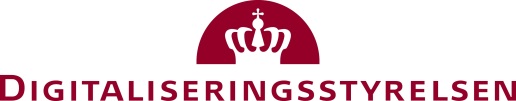 Nedenfor beskrives de juridiske modeller, som Digitaliseringsstyrelsen har inddraget i sit analysearbejde af mulige konstruktioner af et offentligt-privat partnerskab om den kommende digitale identitets- og signaturinfrastruktur. Institutionelt partnerskab; ideel foreningTypisk formål: Består typisk af en medlemskreds med et fælles ideelt formål, som fx brancheforeninger, men har ikke til formål at skabe et økonomisk overskud til fordeling blandt sine medlemmer ved udtræden eller ophør.Organisation: Velegnet organisationsform til projektlignende aktiviteter, idet ledelses- og ejerstruktur kan tilpasses de konkrete behov.Valg af deltagere: Vedtægterne beskriver, hvem foreningen optager som medlemmer, og hvilke rettigheder og pligter medlemmerne har. Alle virksomheder forudsættes at have adgang til medlemskab af foreningen på objektive, saglige og ikke-diskriminerende vilkår.Differentieret indflydelse: Medlemskab kan differentieres i kraft af forskellig kontingentbetaling med heraf følgende forskellig beslutningsret.Finansiering: Mulighed for at ændre i kontingentbetalingerne skaber en god ramme for løbende tilførsel af den nødvendige kapital.Hæftelse: Kan etableres uden hæftelse for medlemmerne (hæfter alene med de midler, de skyder ind i foreningen), og uden at medlemmerne har krav på andel af foreningsformuen ved udtræden.Aftalegrundlag: Vedtægterne udgør det primære aftalegrundlag. Institutionelt partnerskab; aktieselskab (A/S) Typisk formål: Er almindeligt anvendt i den private sektor som et anerkendt organiseringsform for investeringer, hvor formålet er at opnå et afkast (kommercielt formål). Anvendes også inden for den offentlige organisering, navnlig hvor der er tale om erhvervsdrivende virksomhed, der kan sidestilles med privat virksomhed.Organisation: Skal struktureres i overensstemmelse med selskabslovens regler herom.Valg af deltagere: Staten stiller saglige og ikke diskriminerende krav til køberne/tegnerne af aktier i selskabet. Evt. videresalg af aktier kan reguleres fx i form af en definition af forkøbsret. Differentieret indflydelse: Aktionærerne kan ved etablering af aktieklasser tildeles differentieret indflydelse, fx forskellig stemmeret eller forskellige rettigheder til at udpege ledelsesmedlemmer.Finansiering: Krav om en minimumskapital på 500.000 kr. Gode rammer for at tiltrække ansvarlig indskudskapital på kommercielle vilkår, dvs. med udsigt til en økonomisk gevinst af den investerede kapital. Desuden gode rammer for at føre samhandel med en større kreds af kunder og leverandører, som ikke kan forudsættes at sætte sig ind i den konkrete organisering.Hæftelse: Aktionærerne hæfter ikke for selskabets forpligtelser ud over med den kapital, som aktionærerne har indskudt i selskabet.Aftalegrundlag: Hvis staten stifter selskabet og efterfølgende sælger aktierne til private partnere/lader private partnere tegne aktier i selskabet, vil der blive indgået hhv. (i) en købsaftale/tegningsaftale, (ii) vedtægter for selskabet og evt. (iii) en ejeraftale mellem aktionærerne.Institutionelt partnerskab; interessentskab (I/S) Typisk formål: Sammenslutning af deltagere, som i fællesskab driver en virksomhed. Formålet følger af vedtægterne og kan både være kommercielt og ikke kommercielt.Organisation: Skal struktureres i overensstemmelse medreglerne i lov om erhvervsdrivende virksomheder.Valg af deltagere: Reguleres i vedtægterne og/eller interessentskabsaftalen.Differentieret indflydelse: Andelen af indflydelse aftales mellem parterne. Deltagerne kan fx have vetoret i forbindelse med væsentlige beslutninger, således at der kræves enstemmighed.Finansiering: Beskrives i vedtægterne og/eller interessentskabsaftalen. Det bør i den forbindelse beskrives, hvilken kapital der kan kræves indbetalt.Hæftelse: Deltagerne hæfter direkte, personligt og solidarisk for interessentskabets forpligtelser. Alle deltagere hæfter således uden begrænsning.Aftalegrundlag: Vedtægter og eventuelt en interessentskabsaftale. Aftalebaseret partnerskabOrganisation: Et rent kontraktuelt partnerskab, hvorved der ikke etableres en selvstændig organisation med egen ledelse. En beslutningsstruktur (governance-model) fastsættes af parterne. Indflydelse og ansvar: Én af parterne er kontraktholder, hvilket kan medføre en uligevægtig ansvarsfordeling og indflydelse mellem parterne i samarbejdet, idet kontraktholderen naturligt vil bære det største ansvar og have størst beslutningsret i forhold til kravspecificeringen, valg af leverandør, leverandørstyring, videreudvikling mv. Aftalegrundlag, finansiering, hæftelse: En kontrakt beskriver, hvorledes parterne skal medfinansiere de fælles aktiviteter samt medinddrages og hæfte for de fælles aktiviteter.
Bilag 518. februar 2015